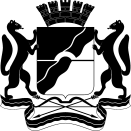 МЭРИЯ       города НовосибирскаГЛАВНОЕ УПРАВЛЕНИЕ ОБРАЗОВАНИЯ. Новосибирск - 99Красный проспект, 34Тел. 227-45-00, факс 227-45-26E-mail: uo@admnsk.ruот 06.05.2016_ № 14/14/03519На № _________ от _________Уважаемые руководители!Направляем Вам Постановление Главного государственного санитарного врача Российской Федерации от 04.02.2016 № 11 «О предоставлении внеочередных донесений о чрезвычайных ситуациях санитарноэпидемиологического характера».Прошу довести данную информацию для сведения и организации работы руководителей образовательных учреждений Вашего района (округа).Приложение: на 14 л., в 1 экз. (в электронном виде).Заместитель начальник управления 	  			              Е. Ю. КащенкоРакаева2274539